CVC MissionTo serve the professional interests of chapter members by enhancing expertise through project management education and training, supporting PMI certifications, and promoting association with other project management professionals.To serve the professional interests of chapter members by enhancing expertise through project management education and training, supporting PMI certifications, and promoting association with other project management professionals.To serve the professional interests of chapter members by enhancing expertise through project management education and training, supporting PMI certifications, and promoting association with other project management professionals.To serve the professional interests of chapter members by enhancing expertise through project management education and training, supporting PMI certifications, and promoting association with other project management professionals.To serve the professional interests of chapter members by enhancing expertise through project management education and training, supporting PMI certifications, and promoting association with other project management professionals.To serve the professional interests of chapter members by enhancing expertise through project management education and training, supporting PMI certifications, and promoting association with other project management professionals.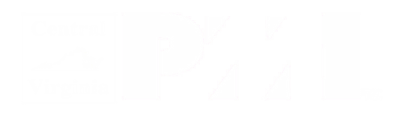 PMI Central Virginia Chapter - Board of Directors MeetingPMI Central Virginia Chapter - Board of Directors MeetingPMI Central Virginia Chapter - Board of Directors MeetingPMI Central Virginia Chapter - Board of Directors MeetingPMI Central Virginia Chapter - Board of Directors MeetingPMI Central Virginia Chapter - Board of Directors MeetingPMI Central Virginia Chapter - Board of Directors MeetingPMI Central Virginia Chapter - Board of Directors MeetingPMI Central Virginia Chapter - Board of Directors MeetingWednesday, September 5, 2018 6:00pmWednesday, September 5, 2018 6:00pmWednesday, September 5, 2018 6:00pmWednesday, September 5, 2018 6:00pmWednesday, September 5, 2018 6:00pmWednesday, September 5, 2018 6:00pmWednesday, September 5, 2018 6:00pmWednesday, September 5, 2018 6:00pmWednesday, September 5, 2018 6:00pmGlen Allen Library10501 Staples Mill RoadGlen Allen, VA 23060Glen Allen Library10501 Staples Mill RoadGlen Allen, VA 23060Glen Allen Library10501 Staples Mill RoadGlen Allen, VA 23060Glen Allen Library10501 Staples Mill RoadGlen Allen, VA 23060Dial in: 641-715-3288 Access code: 701563Internet: Henrico LibraryInternet Password: readabookDial in: 641-715-3288 Access code: 701563Internet: Henrico LibraryInternet Password: readabookDial in: 641-715-3288 Access code: 701563Internet: Henrico LibraryInternet Password: readabookDial in: 641-715-3288 Access code: 701563Internet: Henrico LibraryInternet Password: readabookDial in: 641-715-3288 Access code: 701563Internet: Henrico LibraryInternet Password: readabookAttendees & Quorum StatusAttendees & Quorum StatusAttendees & Quorum StatusAttendees & Quorum StatusAttendees & Quorum StatusAttendees & Quorum StatusAttendees & Quorum StatusAttendees & Quorum StatusAttendees & Quorum StatusExecutive Board MembersExecutive Board MembersExecutive Board MembersExecutive Board MembersExecutive Board MembersExecutive Board MembersExecutive Board MembersExecutive Board MembersExecutive Board MembersPresidentPresidentKelly Evans, PMPExecutive VP VP CommunicationVP CommunicationJames Bumpas, PMPVP EducationGail Gilstrap, PMP, ACPGail Gilstrap, PMP, ACP	PVP OperationsVP OperationsRonald Younger, PMPAAVP FinanceCindy Parcell, PMP, PMI-ACPCindy Parcell, PMP, PMI-ACPPDirectorsDirectorsDirectorsDirectorsDirectorsDirectorsDirectorsDirectorsDirectorsAdvertisingAdvertisingOutreachProf DevelopmentProf DevelopmentPartnershipsChris Mauck, PMPChris Mauck, PMPCharlottesvilleCharlottesvilleBrent Rodgers, PMPPMIEF CoordinatorBrett Sheffield, PMPBrett Sheffield, PMPCorrespondenceCorrespondencePMO Practice GroupRick Kaerwer, PMPRick Kaerwer, PMPDirector-at-LargeDirector-at-LargeRegistration OperationsLeslie DeBruyn, PMPLeslie DeBruyn, PMPEvent OperationsEvent OperationsDavid Maynard, PMPRichmondBrent Brent Event PlanningEvent PlanningSecretarySuresh Raju, PMP, PgMP, RMP, ACPSuresh Raju, PMP, PgMP, RMP, ACPAFinancial OversightFinancial OversightNeil Halpert, CPA, PMP, CSMSponsorshipGOV Practice GroupGOV Practice GroupSymposiumGail Gilstrap, PMP, ACPGail Gilstrap, PMP, ACPMarketingMarketingTechnologyEd Foster, PMPEd Foster, PMPMembershipMembershipJason Plotkin, PMPToastmastersSteve Williams, PMPSteve Williams, PMPMilitary LiaisonMilitary LiaisonVolunteerismPhil Doty, PMP, PgMP, RMPPhil Doty, PMP, PgMP, RMPWebmasterAlso PresentAlso PresentAlso PresentAlso PresentAlso PresentAlso PresentAlso PresentAlso PresentAlso PresentSharon Robbins (P) & Perry TaylorSharon Robbins (P) & Perry TaylorSharon Robbins (P) & Perry TaylorSharon Robbins (P) & Perry TaylorSharon Robbins (P) & Perry TaylorSharon Robbins (P) & Perry TaylorSharon Robbins (P) & Perry TaylorSharon Robbins (P) & Perry TaylorSharon Robbins (P) & Perry Taylor		A= Attended; P= On-Phone		A= Attended; P= On-Phone		A= Attended; P= On-Phone		A= Attended; P= On-Phone		A= Attended; P= On-Phone		A= Attended; P= On-Phone		A= Attended; P= On-Phone		A= Attended; P= On-Phone		A= Attended; P= On-PhoneAgendaAgendaAgendaAgendaAgenda ItemPersonDiscussion/MotionOpen Meeting – Ron/CindyOpen Meeting – Ron/CindyOpen Meeting – Ron/CindyOpen Meeting – Ron/CindyReview & Approve AgendaRonGail/RonReview & Approve Prior BoD Meeting MinutesRonCindy/RonStrategic ItemsStrategic ItemsStrategic ItemsStrategic ItemsElections 2018CindyPresident – SharonEVP – CindyVP Operations – RonVP Finance – Ed FosterAI: James/Ron will communicate the Election Results via an article.Area ItemsArea ItemsArea ItemsArea ItemsFinanceCindy- Filed the Taxes electronically.
- Financial Reports have been sent to the Board.CommunicationsJamesEducationGail- 51 attendees have registered so far - 4 more will register soon - We may have 60 to 65 attendees.
AI: Ron will get the LinkedIn credentials and provide it to Gail.AI: Ron will find a location info for packing the bags for the Symposium.OperationsRon- Will meet with the Proteon resource regarding migrating the website.Executive VPPresidentKellyNew Action ItemsSureshOld Action ItemsSureshAdjournmentRonRon/CindyCurrent Action ItemsCurrent Action ItemsCurrent Action ItemsAction ItemResponsibleDue DateCommunicate the Election Results via an articleJames/Ron10/3Get the LinkedIn credentials and provide it to GailRon9/8Find a location info for packing the bags for the SymposiumRon9/8Older Action ItemsOlder Action ItemsOlder Action ItemsAction ItemResponsibleDue DateGail to put the photos in DropBox and let Ron know about it. Ron will post it on the websiteGail/Ron10/3Correspondence Team to have an article about the Boys & Girls Club
Ron: Reached out to Linnette and requested a draft article and connected her to James (7/30)James10/3Schedule a volunteer/member orientation – James to talk to Phil.James10/3Provide venue Options with the details for the January Volunteer Meeting
Ron: Checking on the Tuckahoe Women’s Club and VMFA.Ron9/7Get an invoice for VMFA Corporate MembershipRonDoneSend the President’s letter to James for the NewsletterKelly8/3Reach out to Phil regarding Volunteer Recognition MeetingJames9/5Update the volunteers list in DropBox for PhilAll VPs10/3Send out the LIM information to the 2 new Board MembersKelly9/5Check with the Directors if they will be attending LIMAll VPs9/7DecisionsQuestions / IssuesQuestions / IssuesQuestion / IssueApproach / ResolutionMonthly Checklist (complete before Board meeting)Monthly Checklist (complete before Board meeting)Monthly Checklist (complete before Board meeting)Monthly Checklist (complete before Board meeting)Monthly Checklist (complete before Board meeting)EventTimeActivityVice PresidentStatusCharlottesvilleLast MonthInvoiceRon, CindyThis MonthProgram set-upSharon, Ronemail ScheduledRonNext MonthProgram set-upSharon, RonRichmondLast MonthInvoiceRon, CindySurveySharonThis MonthProgram set-upSharon, Ronemail ScheduledRonNext MonthProgram set-upSharon, RonToastmastersThis MonthMeetings set-upRonThis MonthEmail scheduledRonNext MonthMeetings set-upRonShare Registration ListsLast MonthSend for Survey (Sharon)Send for PDU (Suresh)RonVolunteer ListLast MonthAdd Volunteers to WebsiteRonPDUsLast MonthPDUs reported to PMIRonAnnouncement SlidesThis MonthUpdatedKellyNewsletterLast MonthNewsletter sentBobThis MonthNewsletterBobPresident’s LetterThis MonthLetter preparedKellyBoard MinutesLast MonthLast month’s minutes postedRonNew Volunteers (complete before Board meeting)New Volunteers (complete before Board meeting)New Volunteers (complete before Board meeting)Vice PresidentCommitteeNew Volunteer NamesVolunteer Recruitment (complete before Board meeting)Volunteer Recruitment (complete before Board meeting)Volunteer Recruitment (complete before Board meeting)Volunteer Recruitment (complete before Board meeting)Vice PresidentCommitteeVolunteer RoleVRMS ID